Aufnahmeantrag mit Einzugsermächtigung DST e.V.Aufnahmeantrag mit Einzugsermächtigung DST e.V.Ja, ich möchte Mitglied im DST e.V. werden.                      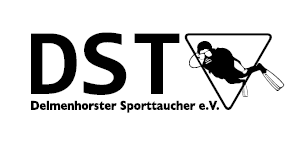 Name, Vorname:	     					Geburtsdatum:	     					Straße, Haus-Nr.:	     					PLZ, Wohnort:	     					Tel. privat:	     _____________ Handy:      ________________________E-Mail: 	     _________________________________________________Für die Mitgliedschaft gelten die Satzung und die Ordnungen des Vereins. Diese erkenne ich mit meiner Unterschrift an.Ich erkläre mich damit einverstanden, dass der Verein die von mir gemachten Angaben im Rahmen der Mitgliederverwaltung speichert und sie ausschließlich für vereinsinterne Zwecke verwendet._________________________________________Ort, DatumUnterschrift des Antragstellers/der Antragstellerin, bei Jugendlichen unter 18 Jahren der/des gesetzlichen Vertreter/sJa, ich möchte Mitglied im DST e.V. werden.                      Name, Vorname:	     					Geburtsdatum:	     					Straße, Haus-Nr.:	     					PLZ, Wohnort:	     					Tel. privat:	     _____________ Handy:      ________________________E-Mail: 	     _________________________________________________Für die Mitgliedschaft gelten die Satzung und die Ordnungen des Vereins. Diese erkenne ich mit meiner Unterschrift an.Ich erkläre mich damit einverstanden, dass der Verein die von mir gemachten Angaben im Rahmen der Mitgliederverwaltung speichert und sie ausschließlich für vereinsinterne Zwecke verwendet._________________________________________Ort, DatumUnterschrift des Antragstellers/der Antragstellerin, bei Jugendlichen unter 18 Jahren der/des gesetzlichen Vertreter/sZusätzliche Erklärung der gesetzlichen Vertreter minderjähriger AntragstellerWir verpflichten uns hiermit, etwaige Beitragsrückstände meines/unseres Kindes _______________________________________________________(Vorname, Nachname, Geburtsdatum)auf erstes Anfordern des DST e.V. innerhalb einer Woche zu begleichen._________________________________________Ort, Datum Unterschrift(en) der/des gesetzlichen Vertreter/s(bei einem gesetzlichen Vertreter bitte Nachweis der alleinigen Erziehungsberechtigung beifügen)Zusätzliche Erklärung der gesetzlichen Vertreter minderjähriger AntragstellerWir verpflichten uns hiermit, etwaige Beitragsrückstände meines/unseres Kindes _______________________________________________________(Vorname, Nachname, Geburtsdatum)auf erstes Anfordern des DST e.V. innerhalb einer Woche zu begleichen._________________________________________Ort, Datum Unterschrift(en) der/des gesetzlichen Vertreter/s(bei einem gesetzlichen Vertreter bitte Nachweis der alleinigen Erziehungsberechtigung beifügen)EinzugsermächtigungEinzugsermächtigungHiermit ermächtige(n) ich/wir Sie widerruflich, den Vereinsbeitrag sowie etwaige von der Mitgliederversammlung beschlossene Auslagen bei Fälligkeit zu Lasten meines/unseres nachfolgend benannten Kontos durch Lastschrift einzuziehen:Hiermit ermächtige(n) ich/wir Sie widerruflich, den Vereinsbeitrag sowie etwaige von der Mitgliederversammlung beschlossene Auslagen bei Fälligkeit zu Lasten meines/unseres nachfolgend benannten Kontos durch Lastschrift einzuziehen:Kontoinhaber:Konto-Nr.:Kreditinstitut:Bankleitzahl:Zahlungsweise: monatlich           vierteljährlich              jährlichUnterschrift Kontoinhaber: _______________________________________________Wenn mein/unser Konto die erforderliche Deckung nicht aufweist, besteht seitens des kontoführenden Kreditinstituts keine Verpflichtung zur Einlösung.Unterschrift Kontoinhaber: _______________________________________________Wenn mein/unser Konto die erforderliche Deckung nicht aufweist, besteht seitens des kontoführenden Kreditinstituts keine Verpflichtung zur Einlösung.Dieser Aufnahmeantrag bitte an den Vorstand übergeben.Via E-Mail an  vorstand@delmetaucher.de oder per Post oder persönlich an: Jens Frederking, Im Graftwinkel 19a 28816 StuhrDieser Aufnahmeantrag bitte an den Vorstand übergeben.Via E-Mail an  vorstand@delmetaucher.de oder per Post oder persönlich an: Jens Frederking, Im Graftwinkel 19a 28816 Stuhr